Добавление товаров в корзину происходит непонятно  (сделать pop’ap или анимацию какую-то которая видна что товар отправляется в корзину).
Доработать: Надо что бы при добавлении товара в корзину, кнопка входа в корзину  (с отображением количества товара) высвечивается с товаром сверху и сопровождается при прокрутки страницы в любых разделах. Пример - https://www.21vek.byУбрать регистрацию личного кабинета (вообще убрать/закомментировать).  Она сбивает с толку клиентов. Убрать это http://amway-shop.by/loginУпростить оформление заказа . Убрать лишние кнопки связанные с регистрацией.Пример : https://www.21vek.by/order/?5ad780bf590d9 или https://imarket.by/personal/cart/Иммунизировать заполняемые графы. Личные данныеИмя Фамилия:E-mail:ДоставкаГород/населенный пункт:курьером только в пределах г. Минска — 5,00 руб. ссылка на Оплата и доставкаПочтой по РБ  — 10 руб. ссылка на Оплата и доставкаАдрес доставки:Индекс ( Добавляется при выборе почтой по РБ)Телефон:Комментарий:При получении на почту детализации заказа если сумма заказа меньше 70 рублей. Выделенное  красны , сумма должна совпадать.Вы получили заказ.В шапке на странице должна быть информация о способе оплаты, доставке, карзина, режим работы. (Контактный телефон в шапке НЕ ПИСАТЬ) пример: http://amwayhome.help или https://imarket.byДетализация заказаДетализация заказа№ заказа: 2042
Дата заказа: 18.04.2018
Способ оплаты: Оплата при доставке
Способ доставки: Минск (Сумма: 32.99 руб.)E-mail: rabizka@gmail.com
Телефон: 80445637207
IP-адрес: 15.203.233.77Адрес доставки
Hanna Rabiza
Купревича 3, оф.здание Клевер парк
Minsk 220040
Минск
БеларусьТоварКоличествоЦенаИтого:L.O.C.™ Многофункциональное чистящее средство 1л 
Код товара: 1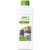 117.38 руб.17.38 руб.L.O.C. Мягкое чистящее средство 500мл 
Код товара: 110486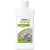 115.61 руб.15.61 руб.СуммаСуммаСумма32.99 руб.Минск (Сумма: 32.99 руб.)Минск (Сумма: 32.99 руб.)Минск (Сумма: 32.99 руб.)5.00 руб.ИтогоИтогоИтого37.99 руб.